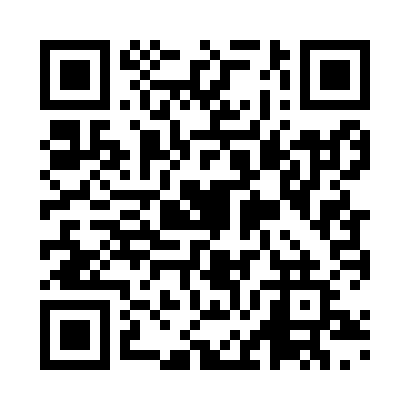 Prayer times for Maradi, NigerMon 1 Apr 2024 - Tue 30 Apr 2024High Latitude Method: NonePrayer Calculation Method: Muslim World LeagueAsar Calculation Method: ShafiPrayer times provided by https://www.salahtimes.comDateDayFajrSunriseDhuhrAsrMaghribIsha1Mon5:166:2712:353:516:447:512Tue5:166:2712:353:516:447:513Wed5:156:2612:353:506:447:514Thu5:146:2512:353:496:447:515Fri5:136:2512:343:496:447:516Sat5:136:2412:343:486:447:517Sun5:126:2412:343:476:447:518Mon5:116:2312:333:476:447:529Tue5:106:2212:333:466:447:5210Wed5:106:2212:333:456:447:5211Thu5:096:2112:333:456:447:5212Fri5:086:2012:323:446:457:5213Sat5:086:2012:323:436:457:5314Sun5:076:1912:323:436:457:5315Mon5:066:1912:323:426:457:5316Tue5:056:1812:313:416:457:5317Wed5:056:1712:313:416:457:5418Thu5:046:1712:313:406:457:5419Fri5:036:1612:313:396:457:5420Sat5:036:1612:303:396:457:5421Sun5:026:1512:303:386:467:5522Mon5:016:1512:303:376:467:5523Tue5:016:1412:303:366:467:5524Wed5:006:1412:303:366:467:5525Thu4:596:1312:303:356:467:5626Fri4:596:1312:293:366:467:5627Sat4:586:1212:293:366:477:5628Sun4:586:1212:293:376:477:5729Mon4:576:1112:293:376:477:5730Tue4:566:1112:293:386:477:57